هو الله - ای بنت ملکوت، نامه شما رسيد و از مضامين...حضرت عبدالبهاءاصلی فارسی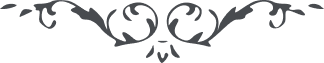 لوح رقم (204) – من آثار حضرت عبدالبهاء – مکاتیب عبد البهاء، جلد3، صفحه 469( 204 )لندن - بواسطه میرزا یوحنا داود امة الله مارگارت دورینگهو اللهای بنت ملکوت نامه شما رسید و از مضامین معلوم گردید که مستر گرگوری از زیارت روضه مبارکه قوتی تازه یافت و بروحی جدید زنده شد و چون باستتکارت رسید با وجود رنگ سیاه مانند شمع نورانی در انجمن یاران و اماء رحمن برافروخت فی الحقیقه در این سفر بسیار ترقی نمود جانی دیگر یافت و قوتی دیگر حاصل نمود وقت رجوع گرگوری گرگوری دیگر بود خلق جدید شده بود فیض ملکوت ابهی را ملاحظه نما که چنین شخص را نورانی کرد روحانی نمود آسمانی نمود ربانی نمود و مظهر فضائل عالم انسانی فرمود این شخص ترقی خواهد کرد الحمد لله قدر مس نوبلاک را میدانی زیرا سبب هدایت تو شد از ملکوت ابهی بنهایت عجز و زاری استدعا مینمایم که پدر و مادر و خواهران و برادران ترا بفیض آسمانی برکت عنایت فرماید و فرل شافر فرل انتراسی فران کوستر را بنور هدایت روشن فرماید و هرن کروتز و هرن رپچارد را از قبل من نهایت مهربانی ابلاغ دار تضرع بعزت الهیه نمایم و ایشان را قلبی نورانی و روحی رحمانی و چشمی بینا و گوشی شنوا طلبم و از خدا خواهم که ترا شجری ثابت الاصل و مرتفع الفرع و پر ثمر در جنت ابهی نماید و سجاده‌ئی که بجهت نماز و نقشه‌اش طلوع نجم حیات و بمعاونت فرل انا کستلین تطریز شده بود بسیار مقبول واقع خواهد گشت از الطاف حق ترا تأییدات متتابعه خواهم و علیک البهاء الأبهی
٩مارس ١٩١٢
(ع ع)